СОГЛАСОВАНО:Начальник Управления культуры, туризма и музейного дела администрации Балахнинского муниципального района Нижегородской области__________ С.В. Кудицкая СОГЛАСОВАНО:Директор ГБУ ДПО НО «Учебно-методический центр художественного образования»____________ А.Ю. Попов «УТВЕРЖДАЮ»Директор МБУДО«Детская музыкальная школа №1»______________ В.С. Шин «____»___________ 20__г.Положение об областном открытом конкурсе юных  исполнителей на народных инструментах «Балахнинские кружева»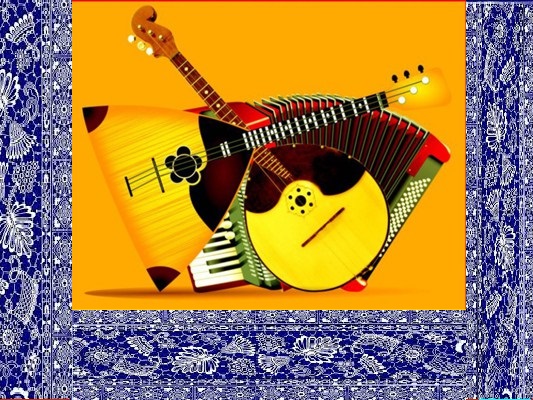 17 февраля 2018г.Детская музыкальная школа №1г. БалахнаУчредители и организаторы областного открытого конкурса:- Министерство культуры Нижегородской области;- Нижегородский областной учебно-методический центр художественного образования;- Нижегородский областной Совет по народно-инструментальному искусству;- Администрация Балахнинского муниципального района Нижегородской области;- Управление культуры, туризма и музейного дела администрации Балахнинского муниципального района Нижегородской области; - МБУДО «Детская музыкальная школа №1» г. Балахны.1. Общее положение:1.1.  В областном открытом конкурсе принимают участие учащиеся ДМШ и ДШИ Нижегородской области и г. Нижнего Новгорода по классу (баяна, аккордеона, гармони, гитары, домры, балалайки).1.2.  Цели и задачи областного открытого конкурса:- Развитие и поддержка детского исполнительства на народных  инструментах;- Выявление и поощрение талантливых детей города и Нижегородской области;- Рост педагогического мастерства преподавателей;- Творческое общение педагогов, учащихся и членов жюри, а также обмен опытом.1.3.  В программу областного открытого конкурса входят:- Конкурс солистов учащихся ДМШ и ДШИ;- Мастер-классы (по желанию преподавателей и участников);- Экскурсия по г. Балахна (посещение краеведческого музея, ознакомление с историческими промыслами г. Балахны, а также с ремеслом кружевоплетения);- Выставка художественных работ ДХШ №1;- Гала-концерт с участием творческих коллективов г. Балахны и победителей областного открытого конкурса.При проведении областного открытого конкурса допускается присутствие групп поддержки, зрителей. Вход свободный, бесплатный.2. Организация и руководство областного открытого конкурса:2.1.  Для осуществления и работы по подготовке и проведению областного открытого конкурса создается оргкомитет, в который входят представители Управления культуры, туризма и музейного дела Балахнинского муниципального района, работники МБУДО «Детская музыкальная школа №1». 2.2. Оргкомитет областного открытого конкурса:С.В. Кудицкая – начальник Управления культуры, туризма и музейного дела администрации Балахнинского муниципального района.В.С. Шин – директор МБУДО «Детская музыкальная школа №1».В.Н. Кряжева – методист МБУДО «Детская музыкальная школа №1».И.Ю. Кузнецова – руководитель методического объединения народных инструментов МБУДО «Детская музыкальная школа №1».А.Ж. Калачян – преподаватель сольного пения МБУДО «Детская музыкальная школа №1».С.Г. Грашина – секретарь учебной части МБУДО «Детская музыкальная школа №1». 2.3.  В составе жюри ведущие музыканты и преподаватели музыкальных учебных заведений Нижегородской области и г. Н. Новгорода.3. Условия проведения областного открытого конкурса:Областной открытый конкурс проводится по номинации «Соло».Возраст участников определяется на 17 февраля.Программные требования:Участники представляют сольную произвольную программу, состоящую из двух разнохарактерных произведений разных авторов.Награждение победителей:- Победителям присуждается звание Лауреатов и Дипломантов, вручаются памятные подарки.- Преподаватели, подготовившие Лауреатов конкурса, награждаются дипломами.Приём заявок:Заявки на участие в областном открытом конкурсе  принимаются до 25 января 2018 года на e-mail: msb1944@yandex.ru.  Размер вступительного  взноса - 800 рублей вносится участниками областного открытого конкурса после подачи заявки и согласования  с оргкомитетом. Оплату за участие произвести  до  10.02.2018г. перечислением на счет.Наши реквизиты:ИНН  5244011310    КПП  524401001   БИК  042202001     ОКПО 05253740ОГРН 1025201419616   ОКТМО  22605101л/сч. № 20057001560 на р/счете УФК по Нижегородской области № 40701810322021000087 Волго-Вятское ГУ банка России г. Нижний НовгородКонтактные телефоны:Руководитель методического объединения народных инструментов:Кузнецова Ирина Юрьевна           8-904-782-25-94 Методист – Кряжева Вероника Николаевна  8-950-623-51-51Секретарь учебной части – Грашина Светлана Геннадьевна 8 (83144) 6-74-30Бухгалтер – Яшина Екатерина Игоревна 8 (83144) 6-36-97 Заявка на участие в областном открытом конкурсе юных  исполнителей на народных инструментах «Балахнинские кружева».1. Фамилия, имя (участника) _______________________________________________2. Дата рождения_____________________________________________________(ксерокопия свидетельства о рождении или копия паспорта прилагается)3. Возрастная группа__________________________________________________4. Исполняемая программа и хронометраж____________________________________________________________________5. Фамилия, имя, отчество преподавателя____________________________________________________________________6. Наименование и адрес учебного заведения, телефон____________________________________________________________________Подпись руководителя учреждения.Место печати.ГруппыВозрастХронометражА (1 младшая)7-8 лет(вкл)До 5 минутБ (2 младшая)9-10 летДо 5 минутВ (средняя)11-12 летДо 7 минутГ (старшая)13-16 летДо 10 минут